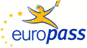 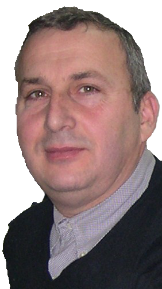 EuropassCurriculum VitaeEuropassCurriculum VitaeEuropassCurriculum VitaePersonal informationPersonal informationPersonal informationSurname(s) / First name(s)Surname(s) / First name(s)Surname(s) / First name(s)Sheshi, EdmondSheshi, EdmondSheshi, EdmondSheshi, EdmondSheshi, EdmondSheshi, EdmondSheshi, EdmondSheshi, EdmondSheshi, EdmondSheshi, EdmondSheshi, Edmond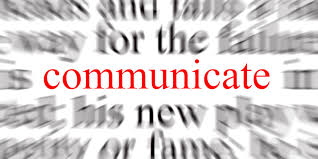 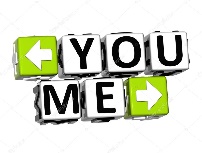 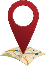 Rr. “Elbasanit”, P.Radovani 10 kate, Shkalla 1, Ap.6/10, TiranaRr. “Elbasanit”, P.Radovani 10 kate, Shkalla 1, Ap.6/10, TiranaRr. “Elbasanit”, P.Radovani 10 kate, Shkalla 1, Ap.6/10, TiranaRr. “Elbasanit”, P.Radovani 10 kate, Shkalla 1, Ap.6/10, TiranaRr. “Elbasanit”, P.Radovani 10 kate, Shkalla 1, Ap.6/10, TiranaRr. “Elbasanit”, P.Radovani 10 kate, Shkalla 1, Ap.6/10, TiranaRr. “Elbasanit”, P.Radovani 10 kate, Shkalla 1, Ap.6/10, TiranaRr. “Elbasanit”, P.Radovani 10 kate, Shkalla 1, Ap.6/10, TiranaRr. “Elbasanit”, P.Radovani 10 kate, Shkalla 1, Ap.6/10, TiranaRr. “Elbasanit”, P.Radovani 10 kate, Shkalla 1, Ap.6/10, Tirana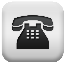 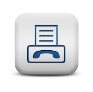 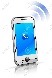 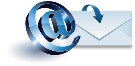 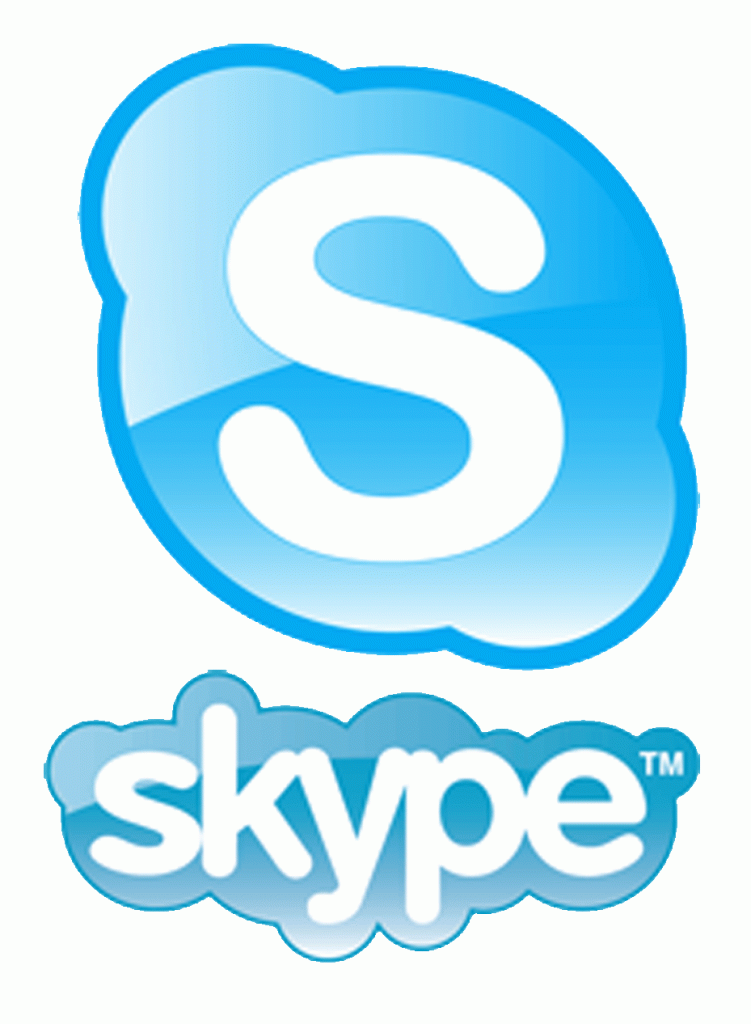 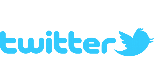 +355 4 2404584+355 4 2404584+355 4 2404584:+355 692046785:+355 692046785esheshi@yahoo.comesheshi@yahoo.comesheshiesheshiesheshiesheshiNationalityNationalityAlbanianAlbanianDate of birthDate of birth25July 1961GenderMaleMaleMaleDesired employment / Occupational field: Work experienceAcademic Polytechnic University Of Tirana Mechanical Engineering Faculty
Training and Seminar Conductor, TOT,  Module developerFree CAD Lesson on WEBPrivate Courses on situ and NetRDA premises Courses Ministry Industry & MinePublic Institutions collaborationEngineeringSept 2009 ongoingLecturer, a)Graphic Engineering, b)Drawing Design, c)Descriptive Geometry, d)AutoCAD, e)Tolerances  f)Mechanical technology g)Practice guide1989 up today For Business issue and civil society on, Marketing, Finance, Selling Techniques, Feasibilities, Capacity Building, Communication2009 www.enciklopedi-rinore.com, e-learning models design  1992-2007  Courses on AutoCAD, Graphic Design, PC maintenance, Networking PC, WEB design, Office Programs, Photoshop, InDesign,     1989-2002, DOS, Spread sheet, Word-Processor, PC Network, DBASE, GIS   Chartering “Technological Chart” of different 10 companies   Feasibilities studies & Business plans for different production Line ITC Capability on Hardware, Software, Networking, Internet Tools, Graphic DesignLicensea) Director for Work  in ore treatment type B9  from Ministry of Infrastructure and Economy 2018
d) CEFE Business Trainer and Coaching CEFE INTERNATIONAL  2016 
    (Competency based Economics  through Formation of Enterprise)c) Professional Forming and HSE Health Security and Environmental at all 33 modules 2016b) Study and Engineering Projection from Ministry of Energy 2015
a) NxLevel Instructor 2004 Work experience  FunctionCivil society activities, DatesMarch’07- OngoingOccupation or position heldExecutive Director of Center NetRDA, Networking Regional Development Agency.Main activities and responsibilitiesDesign in short and long term, development strategy, guided from objectives set to be accomplished.Implementation the strategy with staff and close collaborator through program, projects and services realizing in compliance with organization goal and specific goal of each activity.     Sourcing a) projects, programs, services and b) collaborator actors as join force or beneficiary, in order to write proposals for bidding in different call for proposal announced from donor community within and outside Albania. Overall project management of NetRDA, aiming transferee to whom they serve the latest achievements/invention in order to realize significant & qualitative development. Any activity is proceeded from the deep process on need assessment, careful analyses perform on status and envisage potential development.Monitoring and Evaluating of activities as well as employment efficiency and motivation x 2(economic and spiritual) as a development power in the private sector. The process passes through three stages a) human capacities including Labor force and skill need analyses, b) technological status, c) for the   factors mentioned compatibility ratio.Create and provide services (generate even specific services) for the third parties such are Business, Local Government, and Civil Society. These activities comprising consultancy on a) economic development issues b) re-engineering processes c) capacity building through professional formation for labor technic and administrative force. Professional training are realized through the Curriculum development and training. I have been involved in development of 33 curricula’s in close collaboration with the top experienced specialist of Public and Private Sector. Other services are studies, research, forum, B2B, round table, networking. Support and Networking Mentors Business Entrepreneur in Albania through consulting & training Mentors on Analyses technics. Training on business plans, cost estimation, Labor force analyses, selling techniques, skills need, exchange visits of Mentors during their consultancy with mentored in order to increase the network power and improve capacities with new situation and backwards analyses.Network with economic development stakeholders such are public Institution in central and local Government bodies, chambers of commerce and industries, private businesses, schools and groups with common interest in clubs or organizations form. Networks are involved in numerous projects on education, employment promotion, skill need analyses, Develop  Interactive Curriculum for ITC, business skills, professional formation and Re)trainingCapacity building on specific issues, for public private Institutions, through professional formation and exchange programs.Providing policy advice on ITC infrastructure development and skill needs of labor force   Professional involvement activitiesTheaPLast ShpkSDI CEFE Coaching GIZPolyPack SHPKEverst IECement FactoryGulit Shpk PRODUCTION TECHNOLOGICAL CHART. PLASTIC CONVERTING INDUSTRY Engineering process in the plastic production company THEAPLAST Shpk through Consulting Services on “Technological Chart Production. The services consist on description, measuring, analyses deduction, conclusion and suggestion on improvements of key indicator of performance. There are 11 chapters including, (i-First raw materials, ii-machineries, iii-maintenance schedule and who is responsible for what, iv-process description including details of key activities, v-cinematic production scheme, vi-materials norms of consuming & loses finds during the production process in each stage and progressively, vii-working time needed for machines, workers, technological transport, engineering and overlapping time, viii-energy consumption efficiency, ix-Technology manchute for one item a template how it has to be done, x-Conclusion on PKI and suggestion on improvements, xi-the last but not least literature used and refer during the process and needed in the perspective. February July 2018CAPACITY BUILDING NEW & ARTISAN ENTERPRENEUR for new and artisan entrepreneur. Coaching training on business skills, project cycle. SDI social development investment has requested the services for two months. Used CEFE methodology on courses through interactivities of attendees. Consulting Services May June 2018PRODUCTION TECHNOLOGICAL CHART. PLASTIC CONVERTING INDUSTRY Engineering process in the plastic production company POLYPACK Shpk through Consulting Services on “Technological Chart Production”. The services consist on description, measuring, analyses deduction, conclusion and suggestion on improvements of key indicator of performance. There are 11 chapters including, (i-First raw materials, ii-machineries, iii-maintenance schedule and who is responsible for what, iv-process description including details of key activities, v-cinematic production scheme, vi-materials norms of consuming & loses finds during the production process in each stage and progressively, vii-working time needed for machines, workers, technological transport, engineering and overlapping time, viii-energy consumption efficiency, ix-Technology manchute for one item a template how it has to be done, x-Conclusion on PKI and suggestion on improvements, xi-the last but not least literature used and refer during the process and needed in the perspective. January June 2018PRODUCTION TECHNOLOGICAL CHART. RECYCLING PLASTIC Engineering process in the Recycling and Plastic production company EVEREST IE Shpk through Consulting Services on “Technological Chart Production”. The services consist on description, measuring, analyses deduction, conclusion and suggestion on improvements of key indicator of performance. There are 11 chapters including, (i-First raw materials, ii-machineries, iii-maintenance schedule and who is responsible for what, iv-process description including details of key activities, v-cinematic production scheme, vi-materials norms of consuming & loses finds during the production process in each stage and progressively, vii-working time needed for machines, workers, technological transport, engineering and overlapping time, viii-energy consumption efficiency, ix-Technology manchute for one item a template how it has to be done, x-Conclusion on PKI and suggestion on improvements, xi-the last but not least literature used and refer during the process and needed in the perspective. January June 2018EDUCATION & CAPACITY BUILDING CEMENT INDUSTRY for engineering & technicians staff  of CEMENT FACTORY Shpk through Consulting Services on “HSE” capacity building, Training provide, exercise done, exam realized, certification and registered in DBASE of State Work Inspectorate. All activities were for “Fire Protection in Industry” January 2018 ENGINEERING ON NORMS AND LOSES IN SUCK PRODUCTION. PAPER SUCK INDUSTRY GULIT Shpk is the only one producing paper suck for cement, flour, mortar, herbs (MAP medical aromatic plants) agriculture, as well as they produce plastic suck based on polypropylene. Our Consulting Services consist on full package  “Technological Chart Production”(TCP) design, and focusing on findings on consuming norms for first raw materials as well as reason and measure of loses happens during the production process. Conclusion and suggestion on improvements on KPI. Supporting during the process of certification of TCP. October 2017-Febuary 2018.SolarEnergy awareness (Private initiative seminar)Business Advisory Support  (EBRD)Private support PapMetalAdvice for Small Businesses, KosovoSME Finance & Development Group EBRD-Kosova
Business Advisory Support  (EBRD)Kaldaj Shpk DurresGERIS Shpk Private Business Advisory Support(EBRD)ALBAT ShpkZODIAC ShpkBusiness Advisory Support(EBRD)ALMAR ShpkEENENERGY EFFICIENCY THROUGH NEW TECHNOLOGIES. SOLAR ENERGY Awarnes Seminar on SOLAR-ENERGY, awareness for latest achievements in this industry. There were explanation on Albanian Legislation provided from Ministry of Energy, Technical solution in our market supported from Solaron Shpk, economic beneficiary explained from NetRDA. 10 Business were invited all of them were present, Birra STELA, Hotel MONDIAL, AMG Food, ALMAR, PapMetal&ALBSTEEL, ZODIAC&Albat, GEMAKLER&Geris, ILIRIA Elektrik, EHW, ALBEL. October March 2017PRODUCTION TECHNOLOGICAL CHART. STEEL PIPE PRODCUTIONEngineering process in the Steel Pipe production as well as steel sheet production converting Coils in Sheets. Papmetal and Albsteel. Shpk through Consulting Services on “Technological Chart Production”. The services consist on description, measuring, analyses deduction, conclusion and suggestion on improvements of key indicator of performance. There are 11 chapters including, (i-First raw materials, ii-machineries, iii-maintenance schedule and who is responsible for what, iv-process description including details of key activities, v-cinematic production scheme, vi-materials norms of consuming & loses finds during the production process in each stage and progressively, vii-working time needed for machines, workers, technological transport, engineering and overlapping time, viii-energy consumption efficiency, ix-Technology manchute for one item a template how it has to be done, x-Conclusion on PKI and suggestion on improvements, xi-the last but not least literature used and refer during the process and needed in the perspective. March December 2017PROFESSIONA STANDART CREATED TAILOR & DESIGNE UNI-BB Shpk Kosova Client Service Contract Tailor made Professional Standard’s for “Tailor and Design professionals. My involvement consist on a)networking stake holders from business, university and education public institute, b) Desk study of commissioning Albanian & Kosova experience on relevant documents and reports, c)Provide techniques on carrying out an analysis on the labor market size, development process for skills needed, labor market needs, training needs etc. January- March 2017.CAPACITY BUILDING ON HSE METALIC CONSTRUCTION INDUSTRY of Kaldaja Sha Durres through professional forming and certification of labor force. Project provide technical assistance through capacity building service. Capacity building on HSE, through professional training for technicians and workers as well as their certification. On the thematic a)first aid, b)protection on risk working in heights, c)protection in dust risk areas, d)protection in noise risk area, e)Electric Risk. November 2016 March 2017ENGINEERING ON NORMS AND LOSES TISSUE PRODUCTION INDUSTRY  Service provide to GERIS Shpk through Consulting activities on “Technological Chart Production, First raw materials, Cinematic production scheme, Looses finds during the Production Process for a)Tissue b)Paper napkins, c)Kitchen tissue, d)toilet tissue. October 2016 March 2017ENGINEERING ON NORMS AND LOSES LEAD METALURGICAL INDUSTRY for engineering staff  of ALBAT Shpk Consulting Services on “Technological Chart Production, Norms and Looses finds during the Production Process as well as Project for the West Fluid Treatment ahead of discharge  in public infrastructure for the Environmental Protection 2016ENGINEERING ON NORMS AND LOSES ALUMINIUM  METALURGICAL INDUSTRY for engineering staff  of ZODIAC Shpk Consulting Services on “Technological Chart Production, Norms and Looses finds during the Production Process as well as actualities for the BL:ACK DROSS  Treatment. Solution for the Aluminum-Titan Alloy ALTi10  During 2016ENGINEERING ON NORMS AND LOSES PLASTIC CONVERTING INDUSTRY for engineering staff  of ALMAR Shpk Consulting Services on “Technological Chart Production, Norms and Looses finds during the Production Process” Energetic efficiency Year  2016LABOUR MARKET Business Service Provider Create companies Profile design, B2B,  and upload in EEN WEB Platform present for 500 thousand focused in 17 different categories more companies interested 2015-2016Institute of Construction Technology 
ADRIA HEALTH MOBILITY IPA AdriaticIADSAEYE Erasmus for Young Entrepreneurs EU  IPARD LIKE Ministry of Agriculture Food & Counter Parts EUInstitute Commerce Estero Italy & Institute for Standard  Management NEXT IPA AdriaticEEN European Enterprise network OECDPrivate Company BAS
Rural Associ.Support Program RASPEUPrivate Company BASEUUNDPEPTISA Spain, EUMETALURGICAL EXPERTISE   MEASURING TESTING ANALYSE IN CITU  Chartering Technological Chart of AMA Recycling Sha, ALUMIL SHA, ELTUBE SHA, PAPMETAL SHA, AMA-RECYCLING SHA. 2013-2015LABOUR MARKET SURVEY Survey on Health Mobility in Albania Design a questionnaire, organize the process of interviews (labor market and skills included) in country territory data elaboration summaries conclusions suggestion. Negotiating with state officials at senior, incl. ministerial, level was an integral part of the assignment 2013-2014  PROJECT IMPLEMENTATION MONITORING REPORTING PROJECT MANAGEMENT Providing capacity building and training for Local Government officers. I have been involved and transmit skills to LG officers in Project proposal writing, project implementation procedures, monitoring process, reporting, book-keeping. Negotiating with state officials at senior, incl. ministerial, level was an integral part of the assignment  Project goal was  Constructing New Elementary Schools in Novosela Vlora District 2013-2014LABOUR MARKET STUDIES DEVELOPMENT RESEARCH ON HR  development through new opportunities for young entrepreneurs. Project for experience exchange in Europe from New and Host Entrepreneurs. I deal with training, conducting a study / interviews and evaluation process to select the proper candidates to participate in program 2012-2014.EDUCATION BUSINESS & INVESTMENT PLAN, MARKET RESEARCH Business services, educate businessman through providing advice and support on Business plan Preparation, Market research, Investment Plan. Provision of policy advice and capacity building to the business, emphasizing on strength and opportunities SWOT, support their staff with communications techniques  2013LABOUR MARKET Services on Market Research on Alimentary goods. Within the assignment we make some research specific for alimentary producer and their capacities on qualitative and quantitative aspects November  2012 March 2013 Innovation beyond Borders, INOVATION Set-Up networking between key actors and target groups and promote the NEXT. Interviews activities in cite as well as desk study of relevant documents and reports 2012-2013EDCUATION, MARKET & NETWORKING for businesses and labor force. Partnering and promoting Business in the European Enterprises Network working with WEB Platform een.ec.eurpoa.eu. 2012-2014EDUCATION Services on Business Plan Elements for Start Up, Module development. Provide and explain template to start-up business or SME in order to capable use the market actual financial resources. Negotiating with state officials at senior, incl. ministerial, level was an integral part of the assignment September 2012MARKET Market Research and Investment Plan for Garment Industry in Albania. Desk study of relevant documents and reports Jan-Jul 2012Analyze on services provider and training need on IT issues also Conducting a study/interviews 2011EDUCATION Network of Woman Mentors Entrepreneurs in ALBANIA NeMeWEA Develop modules on business selling techniques, financial accounts, and networking. Sept 2011 Nov 2012MARKET Market Research and Business Plan for Paper Sack in Albania. Desk study of relevant documents and reports Mar-Oct 2011LABOUR EDUCATION & NETWORK Promotion Of Women’s Entrepreneurs In Albania PROMALBANIA Providing capacity building and training for relevant Woman Entrepreneur serving as Ambassadors   Dec 2010 Dec 2012Support with Photovoltaic Cells areas with no Public Infrastructure 2008-2010SURVEY on “Technical Assistance and Training for the Improvement of the Delivery of Public Services at the Local Government Level” Preparation and implementation of a developing strategy to raise public services (transport and construction industries) and make them efficient  2008-2009ITAC IPA Adriatik Durres Industry & Trade Chamber EULanedll Mills UK, EU
RDA Berat USAID
European Centre & High Court of Justice in Albania Public Health Information Albania PHIUNICEFNational Committee on Social Services &  WBUNICEFSURVEY and analyses on Innovation status and need in Tirana Durres Region. ITAC Innovation Technology Adriatic Competitiveness 2007-2009STUDY AND REPORT ON ECONOMIC DEVELOPMENT for “Sustainable and Integrated Development of the Tirana-Durres Region” 2007-2009EDUCATION Fostering Economic Extra-Curriculum Knowledge in High School Berat Region Training of Trainer on business skill, banking system, importance of economic issues in business, exchange experience   2008-2009EDUCATION for capacity building. Services providing training and experience exchange on IT Know-How in the framework of Support for the consolidation of the High Court of Justice of Albania 2008REPORTS ANALYSES AND ELABORATION on HIV AID training physicians, nurses, health workers 2008Creating a complete and sustained EMIS Education Management Information System in two pilot areas phase II 2007-2008MARKET LABOR Set-up regional Centre for Social Services II Phase. Support and prepare the vulnerable woman to be ready for the labor market in the region of Vlora. I have conducted the whole project and also provide some training, organize some legal support services, exchange experience through visit in business administered from woman entrepreneur.  2007-2008EMIS Creating a complete and sustained Education Management Information System in two pilot areas Kukes North East and Korca South East Albania phase II 2007-2008 November 05 – Febuary’08 EMIS, a WB project, aims to help Albanian education system with a powerful tool in the hand of Decision Makers in order to make easy and efficient the process of policy making and strategy development. Those documents should be based on legal form of statistics, reports, summaries and graphs deriving from system and interpreting from school administrator for school level, RED Regional Education Directorate administrators for local areas, different National Public Education Institution and Ministry of Education. (VET system included) Within this framework NetRDA realize an assignment with UNICEF piloting EMIS System in Kukes and Korca region. The goal was create an on-line system of communication based on web. Making possible the digital communication, digitalization of different documents/reports from school switching thus the hard copies report in electronic standard form.  Postpone the data entry process from the end-user, center level such as Ministry and RED towards the data generator school level. In that way we facilitate and decentralized the process and gain hundred data entry processors. Thus we shortage the time of data entry from months to real time. I have developed and implement training module comprising two purposes a) digitizing documents and reports accomplishing requirements of legal standard b) communicate through the web platform in above hierarchic level step by step.  There were 4 levels school, education-offices, regional education-offices, ministry. I have conduct training for approximately 218 educator and 42 administrator.   In the Project Manager role I conduct -Institutional strengthening and capacity building -Development of Education Policies for EMIS -Design and Implement modules of EMIS in two pilot areas -Design TOR’s for School Mapping and EMIS implementation -Human resources development (teacher/instructor training and management training) Development of modules, competency based CurriculaName and address of employerNetRDA   Street “Dritan Hoxha”, Pallati Teknoprojekt, Sh 2, Ap 7/4, Tirana/AlbaniaDates November 02 – Febuary’07 November 02 – Febuary’07 November 02 – Febuary’07Occupation or position heldName and address of employerNational Coordinator of RDA’s.Project Managing for network projects through promotion and cooperation among those involved, networking with different stakeholders to explore common interests and harmonies the joint activitiesCoordinating the work for NetRDA and Regional Development Agencies-s in Albania promotes optimal partnership cooperation among them.Marketing and promoting the opportunities, helping to attract domestic and international resources to the area and enhances the regional efficiency of investments through continuous communication and envisage most of project call or tender open to public.Drafting Project proposals, for NetRDA-s and partner involvement, based on financial resource theme and region need.Assisting regional initiatives and cooperating with the participants to foster balanced development of the region.Facilitating and sharing skills and experiences across the NetRDA network as well as Local Government actors. Preparing the economic actors of the region for the restructuring of the economy through (training, capacity building, exchange experience, campaigns, etc.,I have conducted training on “business skills”, “capacity building”, “key indictors on economic development“  for 10 RDA-s staff comprising 30 officers as well as local Government  administrators,  in the Durres, Elbasan, Shkoder, Korca, Gjirokaster, Vlora, Fieri, Berat, Tirana, Kruja region of Albania  Monitoring and evaluating existing projects Small Business Credit Assistance.Promoting cooperation among those involved, networking with different stakeholders to explore common interests and activitiesPromotes optimal partnership cooperation between RDA-s, harmonizing project initiatives within the nationITC supporter National Coordination  Center for RDA’sStreet “Ismail Qemali”, Pallati 34/1, Ap 2/2 Tirana/AlbaniaNational Coordinator of RDA’s.Project Managing for network projects through promotion and cooperation among those involved, networking with different stakeholders to explore common interests and harmonies the joint activitiesCoordinating the work for NetRDA and Regional Development Agencies-s in Albania promotes optimal partnership cooperation among them.Marketing and promoting the opportunities, helping to attract domestic and international resources to the area and enhances the regional efficiency of investments through continuous communication and envisage most of project call or tender open to public.Drafting Project proposals, for NetRDA-s and partner involvement, based on financial resource theme and region need.Assisting regional initiatives and cooperating with the participants to foster balanced development of the region.Facilitating and sharing skills and experiences across the NetRDA network as well as Local Government actors. Preparing the economic actors of the region for the restructuring of the economy through (training, capacity building, exchange experience, campaigns, etc.,I have conducted training on “business skills”, “capacity building”, “key indictors on economic development“  for 10 RDA-s staff comprising 30 officers as well as local Government  administrators,  in the Durres, Elbasan, Shkoder, Korca, Gjirokaster, Vlora, Fieri, Berat, Tirana, Kruja region of Albania  Monitoring and evaluating existing projects Small Business Credit Assistance.Promoting cooperation among those involved, networking with different stakeholders to explore common interests and activitiesPromotes optimal partnership cooperation between RDA-s, harmonizing project initiatives within the nationITC supporter National Coordination  Center for RDA’sStreet “Ismail Qemali”, Pallati 34/1, Ap 2/2 Tirana/AlbaniaNational Coordinator of RDA’s.Project Managing for network projects through promotion and cooperation among those involved, networking with different stakeholders to explore common interests and harmonies the joint activitiesCoordinating the work for NetRDA and Regional Development Agencies-s in Albania promotes optimal partnership cooperation among them.Marketing and promoting the opportunities, helping to attract domestic and international resources to the area and enhances the regional efficiency of investments through continuous communication and envisage most of project call or tender open to public.Drafting Project proposals, for NetRDA-s and partner involvement, based on financial resource theme and region need.Assisting regional initiatives and cooperating with the participants to foster balanced development of the region.Facilitating and sharing skills and experiences across the NetRDA network as well as Local Government actors. Preparing the economic actors of the region for the restructuring of the economy through (training, capacity building, exchange experience, campaigns, etc.,I have conducted training on “business skills”, “capacity building”, “key indictors on economic development“  for 10 RDA-s staff comprising 30 officers as well as local Government  administrators,  in the Durres, Elbasan, Shkoder, Korca, Gjirokaster, Vlora, Fieri, Berat, Tirana, Kruja region of Albania  Monitoring and evaluating existing projects Small Business Credit Assistance.Promoting cooperation among those involved, networking with different stakeholders to explore common interests and activitiesPromotes optimal partnership cooperation between RDA-s, harmonizing project initiatives within the nationITC supporter National Coordination  Center for RDA’sStreet “Ismail Qemali”, Pallati 34/1, Ap 2/2 Tirana/AlbaniaDatesJune 04 – May ’07June 04 – May ’07June 04 – May ’07Occupation or position heldCountry Manager for Business Service Center in AlbaniaFacilitating and set-up links of the business in the South East Europe Region. Creating  network with 6 BSC offices in Croatia-Bosnia-Serbia-Montenegro-Macedonia-Albania Design a functional interactive web platform with varies services for business and  investitures Updating www.see-network.comwith the last services offered, news &events in region of SEE, Creating cross links business in the region of SEE through our BSC-s net. Matching business interests in region through the  B2BCountry Manager for Business Service Center in AlbaniaFacilitating and set-up links of the business in the South East Europe Region. Creating  network with 6 BSC offices in Croatia-Bosnia-Serbia-Montenegro-Macedonia-Albania Design a functional interactive web platform with varies services for business and  investitures Updating www.see-network.comwith the last services offered, news &events in region of SEE, Creating cross links business in the region of SEE through our BSC-s net. Matching business interests in region through the  B2BCountry Manager for Business Service Center in AlbaniaFacilitating and set-up links of the business in the South East Europe Region. Creating  network with 6 BSC offices in Croatia-Bosnia-Serbia-Montenegro-Macedonia-Albania Design a functional interactive web platform with varies services for business and  investitures Updating www.see-network.comwith the last services offered, news &events in region of SEE, Creating cross links business in the region of SEE through our BSC-s net. Matching business interests in region through the  B2BName and address of employerBusiness Service CenterStreet “Ismail Qemali”, Pallati 34/1, Ap 2/2 Tirana/AlbaniaBusiness Service CenterStreet “Ismail Qemali”, Pallati 34/1, Ap 2/2 Tirana/AlbaniaBusiness Service CenterStreet “Ismail Qemali”, Pallati 34/1, Ap 2/2 Tirana/AlbaniaDatesApril 03 – July’05April 03 – July’05April 03 – July’05Occupation or Position Held   Member of National Board for VET Vocational Education Training Drafting of VET through determine the object, actors, beneficiaries, professional forming institutes duties and rights, accredited body and system, level of VET, the Public Institution responsible for VET strategies development and implementing legislation through structural involvement of the social partners to reach the sustainability of the system as one of the pillars for a good functioning economy and for provision of an adequate labour force.Development of VET management planning models Development of a budgetary strategy for VET reform Definition of Occupational Standards. Work on a log frame for qualifications StandardsDevelopment of a National Qualifications Framework Strengthening of the social Organization from Civil Society as well as the Regional VET Centre as a basis for strong cooperation among all stakeholders in order to create adequate VET provision, oriented on the labor market needs. dialogue   Member of National Board for VET Vocational Education Training Drafting of VET through determine the object, actors, beneficiaries, professional forming institutes duties and rights, accredited body and system, level of VET, the Public Institution responsible for VET strategies development and implementing legislation through structural involvement of the social partners to reach the sustainability of the system as one of the pillars for a good functioning economy and for provision of an adequate labour force.Development of VET management planning models Development of a budgetary strategy for VET reform Definition of Occupational Standards. Work on a log frame for qualifications StandardsDevelopment of a National Qualifications Framework Strengthening of the social Organization from Civil Society as well as the Regional VET Centre as a basis for strong cooperation among all stakeholders in order to create adequate VET provision, oriented on the labor market needs. dialogue   Member of National Board for VET Vocational Education Training Drafting of VET through determine the object, actors, beneficiaries, professional forming institutes duties and rights, accredited body and system, level of VET, the Public Institution responsible for VET strategies development and implementing legislation through structural involvement of the social partners to reach the sustainability of the system as one of the pillars for a good functioning economy and for provision of an adequate labour force.Development of VET management planning models Development of a budgetary strategy for VET reform Definition of Occupational Standards. Work on a log frame for qualifications StandardsDevelopment of a National Qualifications Framework Strengthening of the social Organization from Civil Society as well as the Regional VET Centre as a basis for strong cooperation among all stakeholders in order to create adequate VET provision, oriented on the labor market needs. dialogueName and address of employerNational Coordination  Center for RDA’sStreet “Ismail Qemali”, Pallati 34/1, Ap 2/2 Tirana/AlbaniaNational Coordination  Center for RDA’sStreet “Ismail Qemali”, Pallati 34/1, Ap 2/2 Tirana/AlbaniaDates1989 – October ’2002 12 YearsOccupation or Position HeldWorking within the Ministry of Industry, Mine, Energy and Economy as DIRECTOR and OFFICIALMay 02-Oct.02Administrative Official in the Foreign Relation Department, responsible for Bilateral Agreement.Oct. 99-May 02Administrative Official in Human Resource Department. Responsible for all ITC issues within the Ministry. I have developed training curricula and provide training to for almost all staff of ministry. Apr.  94- Oct 99Administrative Official Programing & Developing Dept., drafting policies in stream lines with Government directives.June 92 – Apr. 94 Director–Balance of Import Export and Industrial Project Department. Responsible for a) Import and Export for industries, b) Commodity aid delivered from donors. Twice Member of Governmental Body for a) Counter-part fund and b) Tariffs and Trade for agreement between Albania and WTO in that time GATT.1989 - 1992Administrative Official Balance of Import Export Department as well as balancing sources with demand of industries, calculating norms of first raw materials for industries’, including ore iron, chromium, copper, caco3, coal, all rest, coke,  steam, all energetic sources Name and address of employerMinistry of Industry Mine Energy and EconomyScanderbej Square, Nr 2, Tirana, AlbaniaDates1986  – 1991 5 Years1986  – 1991 5 Years   Metallurgical Engineer   I have worked as Engineer (in-situ) in the cooper production, as well as working as instructor for young workers, involved in smelting process, and refining ones 3 days each month. Also I have duties to realize the balance of materials needed for all metallurgical cycle such were cooper concentrate, anode, blister, coke, energy, acid, all auxiliaries’ materials. Meantime I have been in the converting process for Cu blister improvement KPI    Metallurgical Engineer   I have worked as Engineer (in-situ) in the cooper production, as well as working as instructor for young workers, involved in smelting process, and refining ones 3 days each month. Also I have duties to realize the balance of materials needed for all metallurgical cycle such were cooper concentrate, anode, blister, coke, energy, acid, all auxiliaries’ materials. Meantime I have been in the converting process for Cu blister improvement KPI Name and address of employerChemical Metallurgical Combine Lac/Albania.Chemical Metallurgical Combine Lac/Albania.Education and trainingPersonal skills and competencesMother tongue(s)AlbanianAlbanianAlbanianAlbanianAlbanianAlbanianAlbanianAlbanianAlbanianAlbanianAlbanianOther language(s)EnglishEnglishEnglishEnglishEnglishEnglishEnglishEnglishEnglishEnglishEnglishSelf-assessmentEuropean level (*)EnglishUnderstandingUnderstandingUnderstandingUnderstandingSpeakingSpeakingSpeakingSpeakingWritingWritingListeningListeningReadingReadingSpoken interactionSpoken interactionSpoken productionSpoken production(*) Common European Framework of Reference for LanguagesC1Proficient userC1Proficient userC1Proficient UserC1Proficient UserC1Proficient UserComputer skills and competencesUse excellent OS Windows, Word, Excel, Access, Power point, Internet, Graphic design, Web design and Networking ITC. Use to maintenance hardware and software. TOT on ITC issues. Use excellent OS Windows, Word, Excel, Access, Power point, Internet, Graphic design, Web design and Networking ITC. Use to maintenance hardware and software. TOT on ITC issues. Use excellent OS Windows, Word, Excel, Access, Power point, Internet, Graphic design, Web design and Networking ITC. Use to maintenance hardware and software. TOT on ITC issues. Use excellent OS Windows, Word, Excel, Access, Power point, Internet, Graphic design, Web design and Networking ITC. Use to maintenance hardware and software. TOT on ITC issues. Use excellent OS Windows, Word, Excel, Access, Power point, Internet, Graphic design, Web design and Networking ITC. Use to maintenance hardware and software. TOT on ITC issues. Use excellent OS Windows, Word, Excel, Access, Power point, Internet, Graphic design, Web design and Networking ITC. Use to maintenance hardware and software. TOT on ITC issues. Use excellent OS Windows, Word, Excel, Access, Power point, Internet, Graphic design, Web design and Networking ITC. Use to maintenance hardware and software. TOT on ITC issues. Use excellent OS Windows, Word, Excel, Access, Power point, Internet, Graphic design, Web design and Networking ITC. Use to maintenance hardware and software. TOT on ITC issues. Use excellent OS Windows, Word, Excel, Access, Power point, Internet, Graphic design, Web design and Networking ITC. Use to maintenance hardware and software. TOT on ITC issues. Use excellent OS Windows, Word, Excel, Access, Power point, Internet, Graphic design, Web design and Networking ITC. Use to maintenance hardware and software. TOT on ITC issues. Use excellent OS Windows, Word, Excel, Access, Power point, Internet, Graphic design, Web design and Networking ITC. Use to maintenance hardware and software. TOT on ITC issues. Driving licenseThe licenses BThe licenses BThe licenses BThe licenses BThe licenses BThe licenses BThe licenses BThe licenses BThe licenses BThe licenses BThe licenses BPublishing2012 Education Policy and Equal Education Opportunities ISBN 978-1-936133-51-22010 EMIS Education Management Information System ISBN 978-99956-692-9-42005 Guida Eknomike e Qarkut Berat (Economic Guide for Berat Region) 2004 Menaxhimi i Sistemit te Informacionit ne Arsim (EMIS) ISBN 978-9928-4049-0-92003 Tregetia Elektronike (E-commerce)2012 Education Policy and Equal Education Opportunities ISBN 978-1-936133-51-22010 EMIS Education Management Information System ISBN 978-99956-692-9-42005 Guida Eknomike e Qarkut Berat (Economic Guide for Berat Region) 2004 Menaxhimi i Sistemit te Informacionit ne Arsim (EMIS) ISBN 978-9928-4049-0-92003 Tregetia Elektronike (E-commerce)2012 Education Policy and Equal Education Opportunities ISBN 978-1-936133-51-22010 EMIS Education Management Information System ISBN 978-99956-692-9-42005 Guida Eknomike e Qarkut Berat (Economic Guide for Berat Region) 2004 Menaxhimi i Sistemit te Informacionit ne Arsim (EMIS) ISBN 978-9928-4049-0-92003 Tregetia Elektronike (E-commerce)2012 Education Policy and Equal Education Opportunities ISBN 978-1-936133-51-22010 EMIS Education Management Information System ISBN 978-99956-692-9-42005 Guida Eknomike e Qarkut Berat (Economic Guide for Berat Region) 2004 Menaxhimi i Sistemit te Informacionit ne Arsim (EMIS) ISBN 978-9928-4049-0-92003 Tregetia Elektronike (E-commerce)2012 Education Policy and Equal Education Opportunities ISBN 978-1-936133-51-22010 EMIS Education Management Information System ISBN 978-99956-692-9-42005 Guida Eknomike e Qarkut Berat (Economic Guide for Berat Region) 2004 Menaxhimi i Sistemit te Informacionit ne Arsim (EMIS) ISBN 978-9928-4049-0-92003 Tregetia Elektronike (E-commerce)2012 Education Policy and Equal Education Opportunities ISBN 978-1-936133-51-22010 EMIS Education Management Information System ISBN 978-99956-692-9-42005 Guida Eknomike e Qarkut Berat (Economic Guide for Berat Region) 2004 Menaxhimi i Sistemit te Informacionit ne Arsim (EMIS) ISBN 978-9928-4049-0-92003 Tregetia Elektronike (E-commerce)2012 Education Policy and Equal Education Opportunities ISBN 978-1-936133-51-22010 EMIS Education Management Information System ISBN 978-99956-692-9-42005 Guida Eknomike e Qarkut Berat (Economic Guide for Berat Region) 2004 Menaxhimi i Sistemit te Informacionit ne Arsim (EMIS) ISBN 978-9928-4049-0-92003 Tregetia Elektronike (E-commerce)2012 Education Policy and Equal Education Opportunities ISBN 978-1-936133-51-22010 EMIS Education Management Information System ISBN 978-99956-692-9-42005 Guida Eknomike e Qarkut Berat (Economic Guide for Berat Region) 2004 Menaxhimi i Sistemit te Informacionit ne Arsim (EMIS) ISBN 978-9928-4049-0-92003 Tregetia Elektronike (E-commerce)2012 Education Policy and Equal Education Opportunities ISBN 978-1-936133-51-22010 EMIS Education Management Information System ISBN 978-99956-692-9-42005 Guida Eknomike e Qarkut Berat (Economic Guide for Berat Region) 2004 Menaxhimi i Sistemit te Informacionit ne Arsim (EMIS) ISBN 978-9928-4049-0-92003 Tregetia Elektronike (E-commerce)2012 Education Policy and Equal Education Opportunities ISBN 978-1-936133-51-22010 EMIS Education Management Information System ISBN 978-99956-692-9-42005 Guida Eknomike e Qarkut Berat (Economic Guide for Berat Region) 2004 Menaxhimi i Sistemit te Informacionit ne Arsim (EMIS) ISBN 978-9928-4049-0-92003 Tregetia Elektronike (E-commerce)2012 Education Policy and Equal Education Opportunities ISBN 978-1-936133-51-22010 EMIS Education Management Information System ISBN 978-99956-692-9-42005 Guida Eknomike e Qarkut Berat (Economic Guide for Berat Region) 2004 Menaxhimi i Sistemit te Informacionit ne Arsim (EMIS) ISBN 978-9928-4049-0-92003 Tregetia Elektronike (E-commerce)